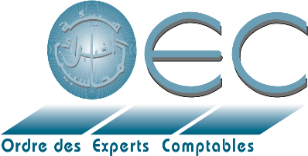           5ème édition des assises de la profession comptable au Maroc« L'Audit Financier au Service de la Pérennité de l'Entreprise »Le Vendredi 10 Novembre 2017Hôtel SAVOY – Avenue Prince Moulay Rachid, Marrakech        COORDONNÉES       INSCRIPTIONJe souhaite participer à la 5ème édition des assises de l’Ordre des Experts Comptables (Merci de cocher les cases correspondantes)    REMARQUES IMPORTANTES - Les chambres seront attribuées au fur et à mesure de la réception des bulletins d’inscription accompagnés de leur paiement. Les Frais d’inscription donnent droit :- À la participation aux travaux des assises,- Au kit du congressiste- À 1 nuitée avec petit-déjeuner à l’hôtel Savoy 5* - Au déjeuner du vendredi et au dîner de Gala du vendredi,- Aux pauses café.N.B : Un programme d’animation pour les accompagnants est prévu en extra.    RÈGLEMENTLe règlement total des frais d’inscription devra être accompagné du formulaire d’inscription dument rempli.Le règlement pourra se faire, au choix :Par chèque bancaire à libeller à l’ordre de « Ordre des Experts Comptables »Par Virement bancaire : OEC CRC/ SGMB / Agence Mustapha el maami/ RIB : 022 780 000 120 00 090268 57 74    CONFORMITÉ D’INSCRIPTIONMerci d’envoyer le formulaire rempli ainsi que le règlement par chèque, ou l’avis du règlement si virement bancaire à l’une des adresses suivantes, avant le 03 Novembre 2017.     INFORMATIONS : Madame Adila ALAMI 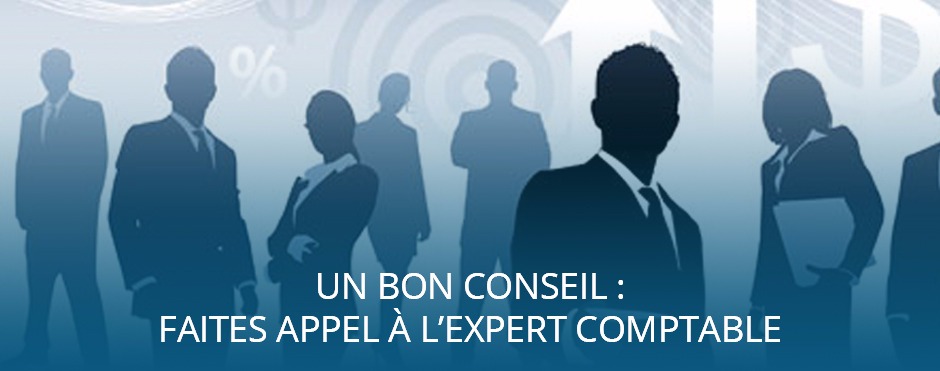 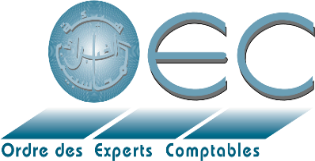 Frais de participationFrais de participationFrais de participationExperts Comptables- Stagiaires-Mémorialistes  2 200   Autres Professionnels    2 600   Suppléments pour les accompagnants non congressistes                 (Nuitée, Repas, Diner de Clôture)  1 400   Programme d'animation pour les accompagnants                                                                                                                                 du vendredi 10 Novembre 2017Programme d'animation pour les accompagnants                                                                                                                                 du vendredi 10 Novembre 2017Programme d'animation pour les accompagnants                                                                                                                                 du vendredi 10 Novembre 2017Demi-Journée dans la vallée de l'Ourika500Jardins et remparts en calèche300Visite des Souks et Medina200Montant Total en DirhamsMontant Total en DirhamsConseil National   de l’Ordre des Experts Comptables27, Bd Zerktouni – CasablancaT. (05)22 26.33.75 – 22 27.34.72F. (05) 22 27.34.70E-mail :  cn@oec.ma  - oecmaroc@gmail.com